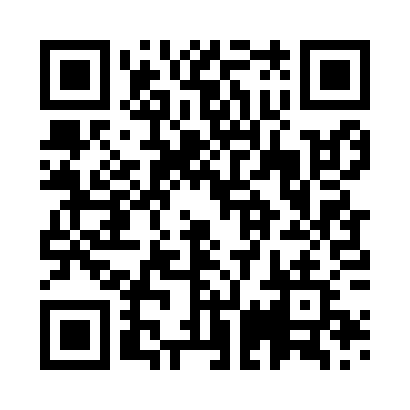 Prayer times for Buginiai, LithuaniaWed 1 May 2024 - Fri 31 May 2024High Latitude Method: Angle Based RulePrayer Calculation Method: Muslim World LeagueAsar Calculation Method: HanafiPrayer times provided by https://www.salahtimes.comDateDayFajrSunriseDhuhrAsrMaghribIsha1Wed3:015:351:176:309:0111:272Thu3:005:321:176:319:0311:273Fri2:595:301:176:329:0511:284Sat2:585:281:176:349:0711:295Sun2:575:261:176:359:0911:306Mon2:565:241:176:369:1111:317Tue2:555:221:176:379:1311:328Wed2:545:191:176:389:1511:329Thu2:535:171:176:409:1711:3310Fri2:525:151:176:419:1911:3411Sat2:525:131:176:429:2111:3512Sun2:515:111:176:439:2311:3613Mon2:505:091:176:449:2511:3714Tue2:495:071:176:459:2711:3715Wed2:495:061:176:469:2911:3816Thu2:485:041:176:479:3111:3917Fri2:475:021:176:489:3211:4018Sat2:465:001:176:499:3411:4119Sun2:464:591:176:509:3611:4120Mon2:454:571:176:519:3811:4221Tue2:454:551:176:529:4011:4322Wed2:444:541:176:539:4111:4423Thu2:434:521:176:549:4311:4524Fri2:434:511:176:559:4511:4525Sat2:424:491:176:569:4611:4626Sun2:424:481:176:579:4811:4727Mon2:414:461:186:589:4911:4828Tue2:414:451:186:599:5111:4829Wed2:404:441:187:009:5211:4930Thu2:404:431:187:009:5411:5031Fri2:404:421:187:019:5511:50